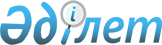 "Қазақстан Республикасы Президентiнiң "Мемлекеттiк кәсiпорын туралы" 1995 жылғы 19 маусымдағы N 2335 заң күшi бар Жарлығына толықтыру енгiзу туралы"
Қазақстан Республикасы Заңының жобасы туралыҚазақстан Республикасы Үкіметінің 2004 жылғы 28 қаңтардағы N 93 қаулысы

       Ескерту. Заң жобасы Қазақстан Республикасының Парламентi Мәжiлiсiнен қайтарып алынсын - ҚР Үкіметінің 2004.06.28. N 713   қаулысымен .       Қазақстан Республикасының Yкiметi қаулы етеді: 

      "Қазақстан Республикасы Президентiнiң "Мемлекеттiк кәсiпорын туралы" 1995 жылғы 19 маусымдағы N 2335 заң күшi бар  Жарлығына  толықтыру енгiзу туралы" Қазақстан Республикасы Заңының жобасы Қазақстан Республикасының Парламентi Мәжiлiсiнiң қарауына енгізілсін.        Қазақстан Республикасының 

      Премьер-Министрi 

жоба  "Қазақстан Республикасы Президентiнiң "Мемлекеттiк кәсiпорын туралы" 1995 жылғы 19 маусымдағы N 2335 заң күшi бар Жарлығына толықтыру енгiзу туралы" Қазақстан Республикасы Заңының жобасы       "Қазақстан Республикасы Президентiнiң "Мемлекеттiк кәсiпорын туралы" 1995 жылғы 19 маусымдағы N 2335 заң күшi бар  Жарлығына  (Қазақстан Республикасы Жоғарғы Кеңесiнiң Жаршысы, 1995 ж., N 24, 164-құжат; Қазақстан Республикасы Парламентiнiң Жаршысы, 1997 ж., N 2, 183-құжат; N 13-14, 205-құжат; 1998 ж., N 23, 429-құжат; 1999 ж., N 22, 789-құжат; N 23, 916-құжат; 2001 ж., N 10, 126-құжат; 2002 ж., N 10, 102-құжат; 2003 ж., N 11, 71-құжат) мынадай толықтыру енгiзiлсiн: 

      18-бап мынадай мазмұндағы 13) тармақшамен толықтырылсын: 

      "13) азық-түлiк және ауыл шаруашылығы тауарларын сатып алу және сату жөнiндегi коммуналдық сауда рыноктарының жұмыс iстеуiн қамтамасыз ететiн қызметтi жүзеге асыру.".        Қазақстан Республикасының 

      Президентi 
					© 2012. Қазақстан Республикасы Әділет министрлігінің «Қазақстан Республикасының Заңнама және құқықтық ақпарат институты» ШЖҚ РМК
				